October 4, 2016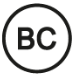 CEC-400CEC-400 regulations control the energy efficiency of certain products requiring such regulations.  Battery chargers are included in the scope of these regulations.  CTEK battery chargers comply with the regulations.CTEK’s superior technology has met the standard without modifications for areas of the US that require the CEC standard.  The CTEK battery chargers listed below can be sold in all 50 states.  Unlike with other manufacturers, there is no need to carry separate sku’s to comply with those states that have adopted the standard.The BC logo CEC-400 can be found on CTEK product manual covers and product cartons.Sku listedFor more information regarding CEC-400 visit http://www.appliances.energy.ca.gov/1018 Multi US 70021041 Multi US 250001044 D250S Dual1064 US 0.81065 MUS 4.31077 MUS 4.3 Test&Charge1078 MUS 4.3 PolarMulti US 3300Murs 7.0